MIT COLLEGE OF AGRICULTURE AND TECHNOLOGY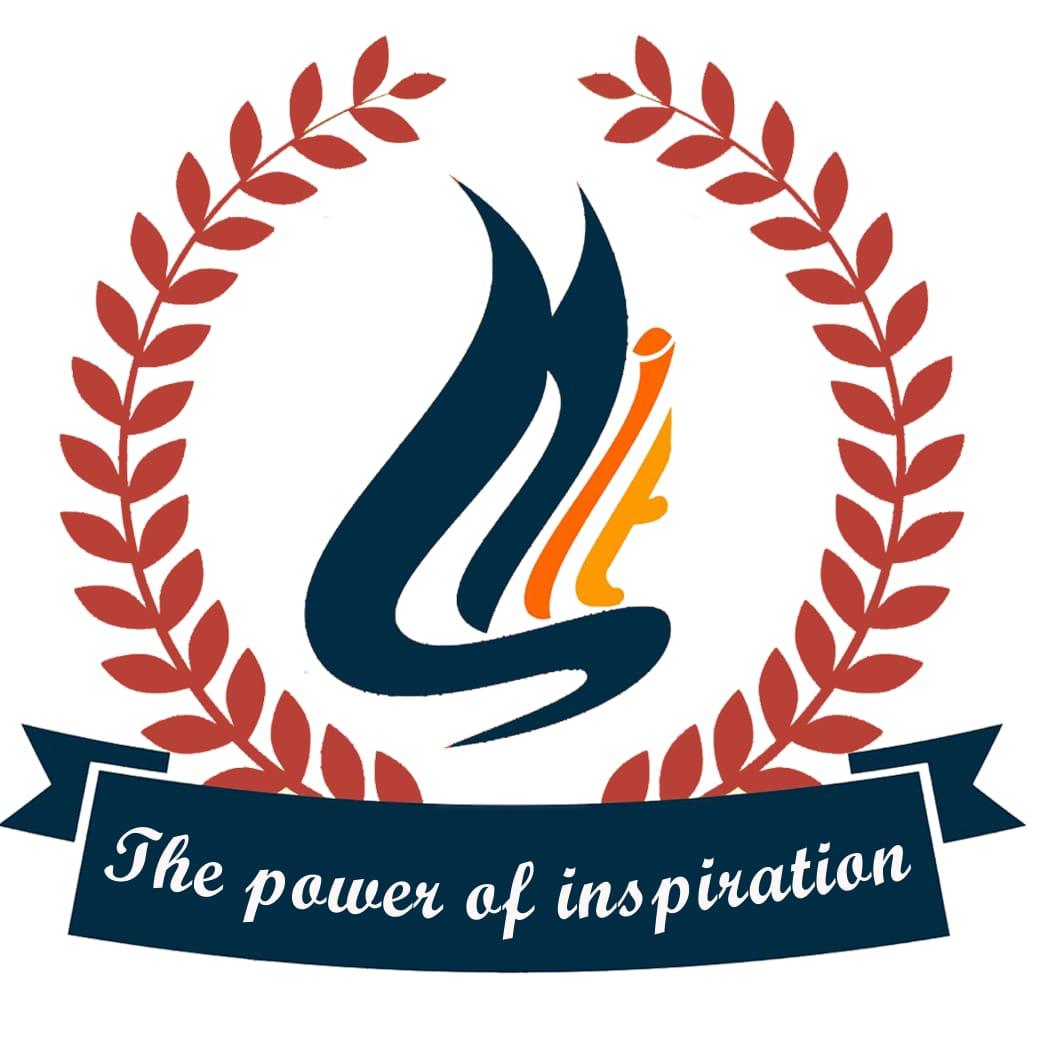 MUSIRI, TRICHYAPPLICATION FOR ASSOCIATE PROFESSORPost Applied:  Associate Professor in …………………………..General information of the applicant:Previous position:Educational Qualification (in chronological order from highest)Date of Award of Ph.D.	………………           NET – …………………….Details of Academic/Teaching experience possessed (starting from the current position)* Evidence to be attached 4a. Courses handled4b. Research guidance (Students Guided)  a.  Administrative Experience – Post(s) held on full-time basis* Evidence to be attachedb. Institutional Responsibility as Additional Assignment, viz. Warden / Deputy Warden / Staff advisor / Staff associates / Co-ordinators/NCC / NSS, etc.a. Other contribution in relevant areas in higher education:* Evidence to be attached b. Involvement with formulation of academic programs:* Evidence to be attached  c. Infrastructure Development / Fund for Improvement of Science and   
      Technology Projects, etc.Research Contributiona. Details of research experience b. Sponsored /  Funded Research Projects Proposed/executed by the Applicantc. Details of research papers presented in international level academic 
            or research events* Furnish the details as separate Annexured.    Details of research papers presented in National level academic or research  
       events* Furnish the details as separate Annexuree.   Details of research or academic event conducted at international level (mention the role such as Organizing Committee Chairman, Secretary, Organizing committee member, advisory committee member etc):f. Details of research or academic event conducted at National level (mention the role such as Organizing Committee Chairman, Secretary, Organizing committee member, advisory committee member etc):  a.  International academic exposure, if any:………….b. Countries visited for academic interaction, conference, part of delegation, etc., : ………….Participation and contribution in National / International fora in the area of your academic and professional expertise : ……Scholarly Achievements:a. Research PublicationsKindly provide list of Research Publications / Papers published in reputed / NAAS rated listed journals after acquiring Ph.D.  Total number of publications:(Provide the details of the above as Annexure in the form of tabular Column with photocopy of the first page of the reprint)     b. Publication & Citation Recordc. Contributions to Scholarly Communications (i) Books Authored(ii) Editor-in-Chief / Membership in Editorial Board / Peer Reviewer, etc.Honors /Awards / Medals / Fellowships for Outstanding work:Membership in Professional BodiesJustification for my selection as  associate professor (one page)Your vision for improving the quality of agricultural institution Place: Date: Signature of the ApplicantCERTIFICATECertified that the particulars furnished by the applicant have been verified and other records and found correct. NamePhotoDate of Birth(DD/MM/YYYY)PhotoPlace of BirthPhotoNationalityPhotoMother tongueCorrespondence AddressPermanent Address Phone No:E-mail:DesignationOrganizationPay scale Date of appointment to the previous post Total experience in the previous position 
(in Years & Months)TeachingTeachingTeachingResearchResearchResearchExtensionExtensionExtensionAdministrationAdministrationAdministrationTotalTotalTotalYMDYMDYMDYMDYMDQualificationYearMarks 
(OGP)UniversitySpecializationPost heldPay Scale(Per Month)Organization / UniversityDurationDurationExperience 
(in Year & month)Post heldPay Scale(Per Month)Organization / UniversityFromToExperience 
(in Year & month)TotalTotalTotalTotalTotalTitleDetailsCourse teacher/ Course associateInstitution TitleDetailsDuration (Year, months)Additional Informations PositionOrganizationDurationDurationExperience 
(in Years & month)PositionOrganizationFromToExperience 
(in Years & month)TotalSl. No.Name of the College/OfficePeriodPeriodDuration (yrs)Sl. No.Name of the College/OfficeFromToDuration (yrs)i.ii.PostOrganizationNature of DutyPeriodVisiting ScientistResource personOthers (Specify)S. No.Academic programmeUniversity / InstituteYearNoInfrastructure DevelopedFunding AgencyDuration of the ProjectAmount (Rs. in Lakhs)PI or Co-PIPost heldPay Scale(Per Month)Organization / UniversityDurationDurationExperience 
(in Year & month)Post heldPay Scale(Per Month)Organization / UniversityFromToExperience 
(in Year & month)TotalTotalTotalTotalTotalNo.Title of Project Sponsor NameDuration of the projectGrant (Rs. in Lakhs)PI or Co-PICategoryNumber of PresentationsInternational Conference / events held outside India*International Conference / Other Events held in India*TotalS.No.Title of eventOrganization/UniversityDatePlaceNoTitle of eventUniversityDatePlaceNo.CategoryNumbers publishedInternational Journals (UGC approved list only)National Journals (UGC approved list only)S. No.DetailsWeb of ScienceScopusGoogle scholarPublications (number as appeared)Citations (Overall)Citations (excluding review/ overview papers)h-indexNoTitleISBNPublisherYearPagesS. No.RoleTitle of JournalISSNYearNoName of Award or FellowshipElected / Honorary FellowAwarded byYear of AwardHead of the Institution 